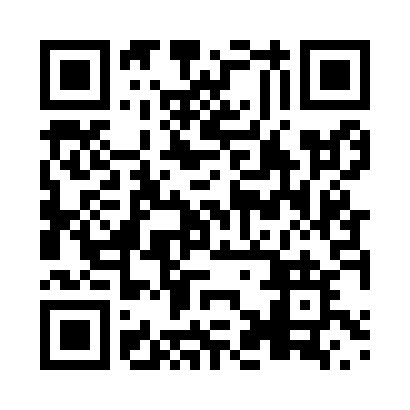 Prayer times for Scotstown, Quebec, CanadaMon 1 Jul 2024 - Wed 31 Jul 2024High Latitude Method: Angle Based RulePrayer Calculation Method: Islamic Society of North AmericaAsar Calculation Method: HanafiPrayer times provided by https://www.salahtimes.comDateDayFajrSunriseDhuhrAsrMaghribIsha1Mon3:035:0112:496:128:3810:352Tue3:045:0112:496:128:3710:353Wed3:055:0212:506:128:3710:344Thu3:065:0212:506:128:3710:335Fri3:075:0312:506:128:3610:336Sat3:085:0412:506:128:3610:327Sun3:095:0512:506:128:3510:318Mon3:105:0512:506:118:3510:309Tue3:125:0612:516:118:3410:2910Wed3:135:0712:516:118:3410:2811Thu3:145:0812:516:118:3310:2712Fri3:165:0912:516:108:3310:2513Sat3:175:1012:516:108:3210:2414Sun3:195:1112:516:108:3110:2315Mon3:205:1112:516:098:3110:2216Tue3:225:1212:516:098:3010:2017Wed3:235:1312:516:098:2910:1918Thu3:255:1412:516:088:2810:1719Fri3:265:1512:526:088:2710:1620Sat3:285:1612:526:078:2610:1421Sun3:305:1712:526:078:2510:1322Mon3:315:1812:526:068:2410:1123Tue3:335:2012:526:068:2310:0924Wed3:355:2112:526:058:2210:0825Thu3:365:2212:526:048:2110:0626Fri3:385:2312:526:048:2010:0427Sat3:405:2412:526:038:1910:0328Sun3:425:2512:526:028:1810:0129Mon3:435:2612:526:028:169:5930Tue3:455:2712:526:018:159:5731Wed3:475:2912:526:008:149:55